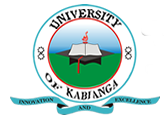 UNIVERSITY OF KABIANGAUNIVERSITY EXAMINATIONS2015/2016 ACADEMIC YEARFOURTH YEAR SECOND SEMESTER EXAMINATIONFOR THE DEGREE OF BACHELOR OF ARTS (ECONOMICS)COURSE CODE: ECO 417COURSE TITLE: AGRICULTURAL ECONOMICS IIDATE: 12TH APRIL, 2016TIME: 2.00 P.M- 5.00 P.MINSTRUCTIONS TO CANDIDATES:Answer question ONE and any other THREE questions.QUESTION ONEMany developing countries in recent years have adopted liberalization policy in their economies. Asses the possible effects on the following:Consumers. (3 marks)Producers. (3 marks)Importers. (3 marks) Explain the major problems faced by agriculture in developing countries and policy recommendations to alleviate the problems. (10 marks)Asses the view sometimes expressed that peasants’ farmers are generally irrational, inefficient and unresponsive to change. (6 marks)QUESTION TWOEast Africa is agricultural region. Explain why there are wage differential between agricultural sector and industrial sector. (8 marks)Discuss the most common problems associated with cooperative enterprise in marketing their products. (7 marks)QUESTION THREEExplain the roles on International Commodity Agreement. (7 marks)Discuss the steps the government should take in order to boost agricultural productivity. (8 marks)QUESTION FOURAssess the incidence of a sale tax on a commodity as between buyers and sellersWhen demand is perfectly inelastic. (2 marks)When supply is perfectly inelastic. (2 marks)When supply is perfectly elastic. (2 marks)Compare the advantages of communal and individualized system of land tenure. (9 marks)QUESTION FIVEArgue the case that cash copping expansion in Africa has produced regional inequalities in development. (7 marks)Discuss the policy instruments used to influence agricultural activities in the economy. (8 marks) 